Министерство финансов Российской Федерации сообщает, что приказ Министерства финансов Российской Федерации от 20 ноября 2023 г. 
№ 185н "О внесении изменений в приказ Министерства финансов Российской Федерации от 1 июня 2023 г. № 80н "Об утверждении кодов (перечней кодов) бюджетной классификации Российской Федерации на 2024 год (на 2024 год и на плановый период 2025 и 2026 годов)" (далее - Приказ № 185н) зарегистрирован Министерством юстиции Российской Федерации 22 декабря 2023 г., регистрационный № 76571.Электронная версия Приказа № 185н размещена на официальном сайте Министерства финансов Российской Федерации (https://minfin.gov.ru/) в рубрике "Бюджет", подрубрике "Бюджетная классификация Российской Федерации", разделе "Нормативные правовые акты и методические рекомендации".А.М. Лавров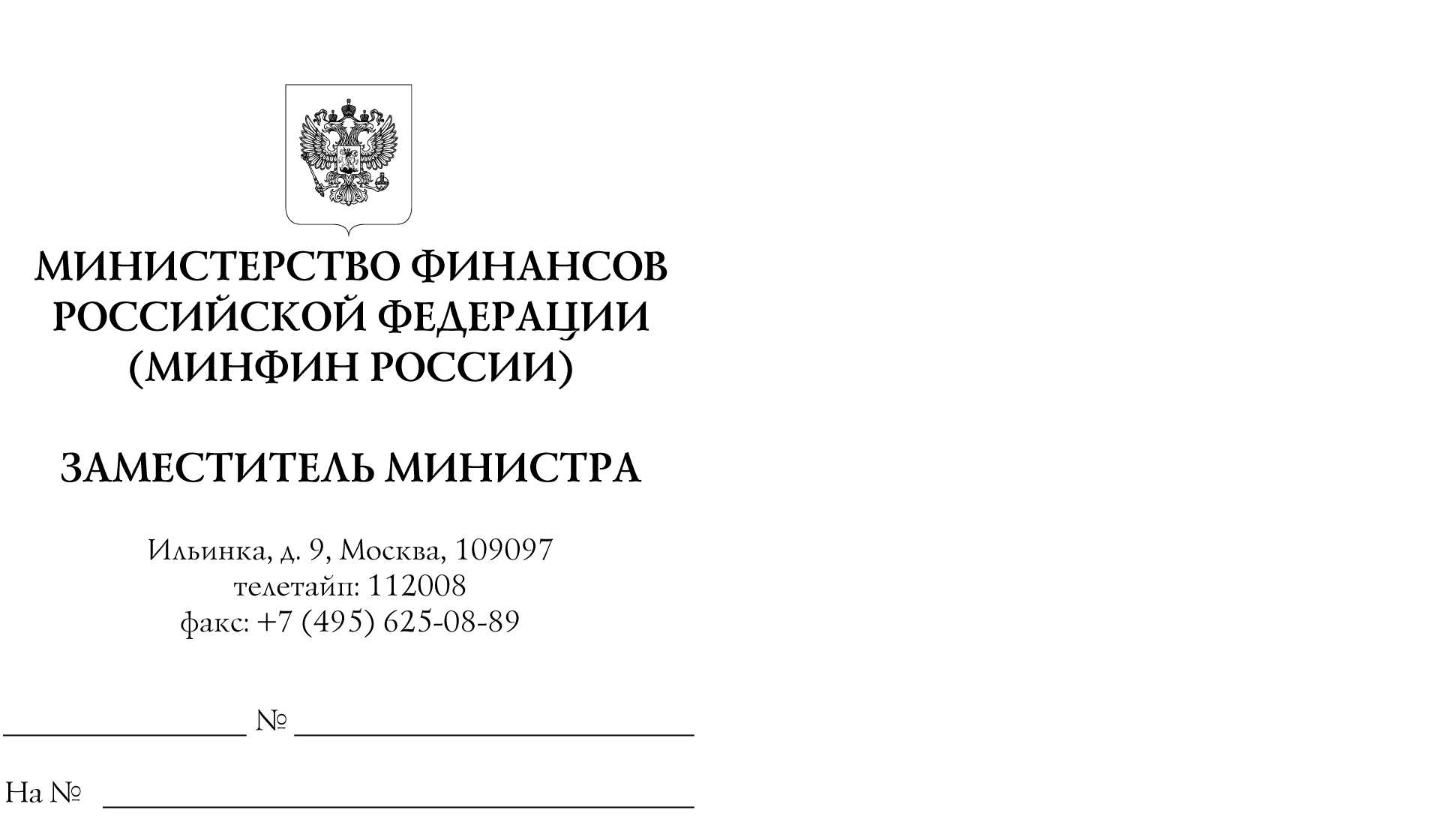 Главные распорядители средств федерального бюджетаОрганы управления государственными внебюджетными фондами Российской ФедерацииФинансовые органы субъектов Российской Федерации